31.03.2020      Klasa VIII      Temat:  Ćwiczenia na zdrowy kręgosłup.Uczeń wymienia cech prawidłowej postawy ciała.Wykonuję próbę siły mięśni brzucha oraz gibkości kręgosłupa.Uwagi:Staramy się ćwiczyć w stroju sportowym.Przed ćwiczeniami wietrzymy pokuj lub ćwiczymy przy otwartym oknie.Wszystkie ćwiczenia wykonuj starannie.Sami się kontrolujemy podczas wykonywanych ćwiczeń.Na początek wykonaj prosty układ ćwiczeń oglądając film.https://www.youtube.com/watch?v=kF9Qdx2MP5oWykonaj próbę siły mięśni brzucha i gibkości kręgosłupa. (użyj stopera)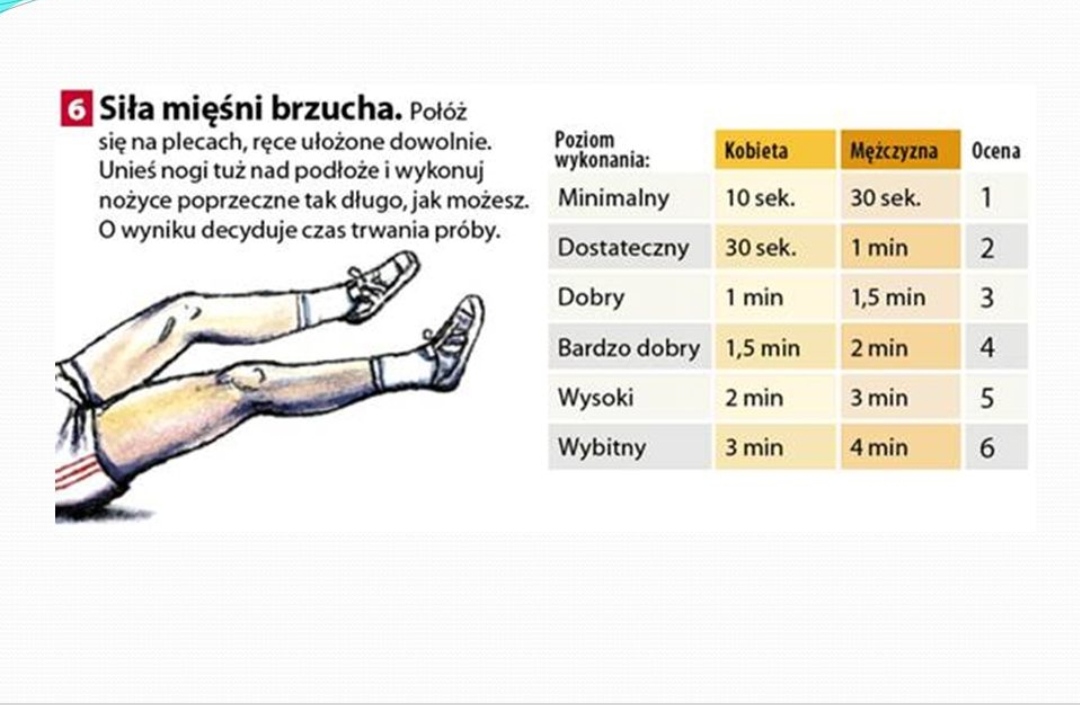 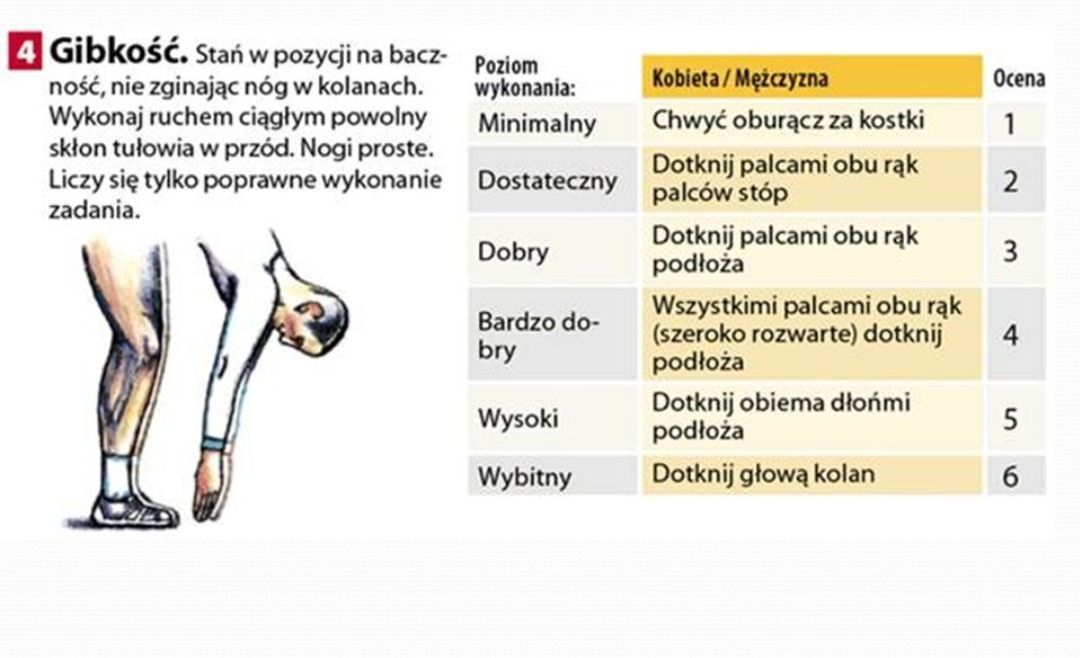 Wyniki skontroluj z tabelkami i określ swoją ocenę sprawności.